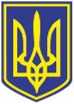 УКРАЇНАЧОРНОМОРСЬКА МІСЬКА РАДАВИКОНАВЧИЙ КОМІТЕТР І Ш Е Н Н Я       23.11.2022                                                              327         До Іллічівського міського суду Одеської області звернувся гр. _________ з позовною заявою про встановлення опіки та призначення опікуна. 	Встановлено, що_____________, 27 серпня 1981 року народження, яка проживає та зареєстрована за адресою: Одеська область, Одеський район, місто Чорноморськ, вулиця______, будинок___, квартира_______, страждає психічним захворюванням і за станом здоров’я потребує постійного стороннього догляду та призначення опікунства в судовому порядку. 	Рішенням Іллічівського міського суду Одеської області від 23.11.2004 ____________ була визнана недієздатною внаслідок стійкої психічної хвороби. Всі ці роки нею опікувалась матір -________. На цей час__________., враховуючи її вік та стан здоров’я, не має бажання та можливості надавати постійний догляд хворій дочці, сама потребує стороннього догляду, про що надала письмову заяву.	Гр________ проживає спільно з сестрою та матір’ю за вказаною адресою, доглядає та утримує хвору сестру_________., звернувся до Іллічівського міського суду для призначення його опікуном над недієздатною.	Враховуючи вищезазначене, відповідно до підпункту 4 пункту «б» частини першої статті 34, статей 40, 59 Закону України «Про місцеве самоврядування в Україні», статті 60 Цивільного кодексу Українивиконавчий комітет Чорноморської міської ради Одеського району  Одеської області вирішив:Подати до Іллічівського міського суду Одеської області кандидатуру опікуна _______над недієздатною сестрою__________, 27 серпня 1981 року народження,. Контроль за виконанням цього рішення покласти на заступника міського голови Романа Тєліпова.Міський голова 						         Василь ГУЛЯЄВПОГОДЖЕНО:Заступник міського голови					Роман ТЄЛІПОВКеруюча справами 						Наталя КУШНІРЕНКО Начальник УДРП та ПЗ 					Дмитро СКРИПНИЧЕНКО Уповноважений з антикорупційної діяльності 		Микола ЧУХЛІБНачальник загального  відділу 				Ірина ТЕМНАВиконавець:В.о. заступника начальника УСПзаступниця начальника						Олена ТОФАН	Розсилка:1. Міськвиконком 						- 2 екз.;2. Іллічівський міський суд					- 1 екз.;3. УСП							- 1 екз.;4. Заявнику							- 1 екз.Відмітка про наявність/не наявність в рішенні інформації, передбаченої п. 2 розпорядження міського голови від 08.08.2022 № 228:Про подання до Іллічівського міського суду Одеської області кандидатури опікуна ___________над недієздатною сестрою ______Начальник відділу взаємодії з правоохоронними органами, органами ДСНС, оборонної роботи Микола МАЛИЙ